Муниципальное бюджетное дошкольное образовательное учреждение детский сад    № 8 «Звездочка»Сценарий музыкально - спортивного развлеченияв старшей дошкольной группе к 23 февраля                                       Подготовила: воспитатель Науменко Н.В.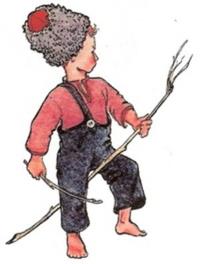 2020ст. ЕгорлыкскаяПод казачью  музыку дети входят в зал, становятся полукругом у центральной стены.1. Мальчишек всех сегодняМы будем поздравлять.Они ведь совсем скороНас будут защищать.2. Солдатами все будут,Осталось подрасти.Россиюшку роднуюВсегда спасут они.3. Отечества защитникиИ Родины сыны.Мальчишки наши сильные —Надежда всей страны.Ведущая: Посмотрите на наших мальчишек – наших  замечательных казачат, будущих защитников страны! Все они непременно мечтают пойти служить в армию. Послушайте, кем хотят стать наши мальчишки.Мальчики читают стихи4. Стану я солдатом, непременно,Буду рыцарем в глазах девчат!И скажу вам правду, несомненно,Я служить Отчизне буду рад!5. Я пойду служить танкистом,Научусь в мишень стрелять!6. - Мне бы стать парашютистом,Очень хочется летать!7.  У меня мечта простая:Покорить бы высоту!Летчиком я стать мечтаю,Но сначала подрасту!8.  Я пошел бы в капитаны:Плавать в реках и морях,Охранять Россию стануНа военных кораблях!9. А мне нравится пехота:Каска, фляжка на ремне,Очень важная работа –Быть солдатом на землеВедущая:Нашей Армии РоссийскойДень рожденье в феврале!Слава ей, непобедимой,Слава Миру на земле!Песня «Два орла»Ведущая: Наша Армия всегда на страже нашей Родины. Невозможно быть    хорошим солдатом, если ты не любишь родную страну.Красива и богата русская земля! Славен народ, живущий на ней. Сколько войн претерпела Россия и всегда люди единою силою вступали на защиту родной земли.Сегодня мне хочется вспомнить подвиг тех, кто славен в веках. Тех кто еще с времен Ивана Грозного служил на защите нашего государства. Тех, кто воевал с Наполеоном, кто взлетел с Суворовым на неприступные стены Измаила, тех, кто служил преданно царю Николаю II, тех, кто защищал страну в годы Великой Отечественной войны, тех, кто искренне любил свою Родину и по первому ее зову, вставал на ее защиту.Это славные, удалые, лихие смелые казаки во главе со своим атаманомПесня «Как за Доном, за рекой»Ведущий:  Казаки участвовали во всех войнах России. Когда армии шли вперед, они были впереди армий, «освещали» местность, вели разведку, наводили панику в тылу противника; когда наши войска отступали, казаки прикрывали их отход, раскинув непроницаемую завесу своей казачьей лавы. Они не боялись никого и ничего.10.Казачество живёт века,Имеет боевую славуИ всё, что есть у казака,Принадлежит ему по праву…11.Нагайка, шашка, верный конь,В кармане ломоть чёрный хлеба,Казак и в воду, и в огонь,Ему земля, ему и небо!12У казака всё в жизни есть,Свой Атаман, своя станицаИ за Отечество и Честь,Он будет до победы биться!Исполняется песня «Эх, донские казаки»Дети:13.Я родом из Донского края.На свете нет прекрасней рая.Простор степей, простор песковИ хлебных желтых колосков.Великий и могучий Дон,Он с Волгой нежной обручен.Прекрасный здесь живет народ.Казаки – мир его зовет.Казак – опора всей России.Он воевал всегда красиво.Гордится им святая Русь,Гордятся все, и я горжусь.Ведущая: За родную Русь воевали и охраняли границы Астраханские, Уральские, Волжские, Запорожские и Донские казаки. Вот сколько казаков. Ребята вы знаете главные казачьи заповеди?Дети:Честь и доброе имя казака дороже жизниКазаки все равны в своих правах.По тебе судят обо всём казачестве и народе твоём.Служи верно своему народу, а не вождям5 Держи слово. Слово казака дорого.6.Чти старших, уважай старость     7.Держись веры предков, поступай по обычаям твоего народа     8.Погибай, а товарища выручай!     9.Будь трудолюбив, не бездействуй!    10. Береги семью свою. Служи ей примером!Ведущая: Главное призвание казаков – быть военным. Мальчики в казачьих семьях росли смелыми, ловкими, выносливыми, играли в военные игры. Они уже с детства готовились к будущей военной службе, а для этого нужно было научиться уверенно скакать на коне, быстро бегать, размахивая деревянной шашкой. С особой лаской заботились казаки о своем боевом друге – коне. Есть такая поговорка: «Казак без коня, что солдат без оружия». Бывали случаи, что конь спасал жизнь своему хозяину, когда выносил его раненного с поля боя. Давайте посмотрим, как умеют держаться в седле наши мальчикиЭстафета «Скачки»Ведущая: Кто же был главным у казаков? Конечно, это был казачий атаман, его выбирали из самых смелых казаков. Это казачий командир, у него хранилось казачье знамя, с ним в бой шли казаки. Атаман всегда был впереди, он отвечал за воинскую дисциплину и порядок. Было раньше, да и сейчас среди казаков есть такое выражение: если мальчик упадёт, коленку разобьёт, то ему говорили: «Терпи, казак, атаманом будешь!». Давайте подберём к слову «атаман» слова, отвечающие на вопрос какой?Исполняется песня «Бравый атаман»Ведущая: Основным казачьим оружием является шашка. Казаки устраивали различные соревнования с шашками, на которых показывали свое мастерство.Игра - соревнование «Пронеси кубик и не урони»Ведущая: И, конечно, нагайка – без которой казак и в степь не выходил.Казак без нагайки - что монах без молитвы. Нагайкой владеешь - силу имеешь.Игра «Самый меткий»Описание игры: Участники становятся в одну линейку, в руках скакалка, сложенная вдвое. Перед каждым участником лежит обруч и 5-6 кеглей. По сигналу одним ударом необходимо сбить большее количество кеглей. Кто собьет все, тот и победил.Ведущая: Ребята, сегодня, отмечая День защитника Отечества, мы вспоминали и прославляли подвиг донских казаков. Так будем и мы верны заветам и славе наших предков, будем любить Родину, охранять и защищать ее.Мальчики:14.Чтоб небо было чистым,Чтоб дети улыбались.За это наши дедыБесстрашные сражались.Отчизну защищали,Живой стеной стояли.За счастье и свободуС врагами воевали.15.И мальчики сегодняС отважными сердцамиГордятся очень дедами,И славными отцами.И быть на них похожимиМечтают хоть немножко.В войну с врагом играя,Конечно, понарошку.16.Пускай не будет горя,Сражений пусть не будет,А ваш священный подвигНикто не позабудет.Песня «Шёл казак на побывку домой»Ведущая: Наши ребята приготовили подарки своим папам и дедушкам и сейчас наступил торжественный момент вручения подарков.Дети вручают подарки.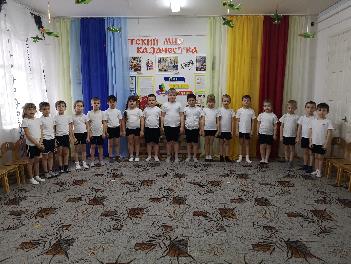 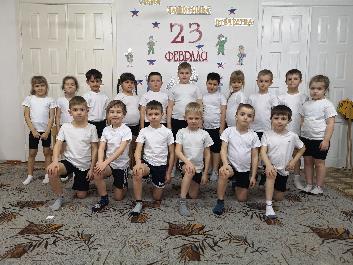 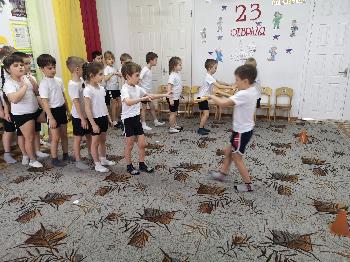 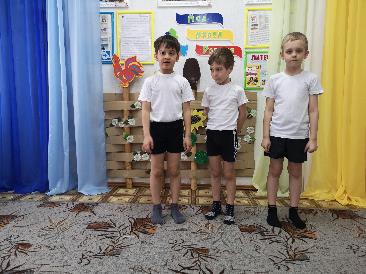 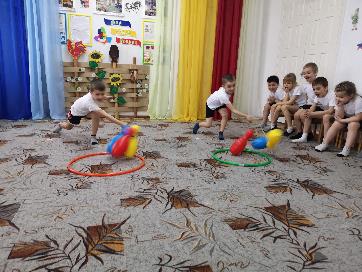 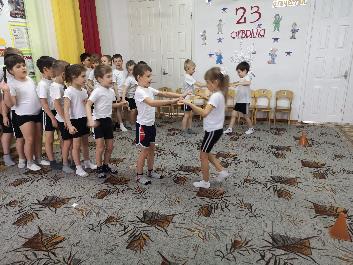 